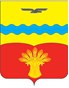 АДМИНИСТРАЦИЯ МУНИЦИПАЛЬНОГО ОБРАЗОВАНИЯ ПОДОЛЬСКИЙ СЕЛЬСОВЕТ  КРАСНОГВАРДЕЙСКОГО РАЙОНА ОРЕНБУРГСКОЙ ОБЛАСТИПОСТАНОВЛЕНИЕ17.07.2020                                                                                                         № 228-пс. ПодольскО введении месячника безопасности на водных объектах Подольского сельсовета в летний период 2020 годаВ соответствии с Федеральным законом от 21 декабря 1994 года № 68-ФЗ «О защите населения и территорий от чрезвычайных ситуаций природного и техногенного характера»,руководствуясь Уставом муниципального образования Подольский сельсовет Красногвардейского района, постановлением администрации Красногвардейского района от 10.07.2020 г. № 389-п « О проведении месячника безопасности на водных объектах Красногвардейского района в летний период 2020 года» в целях обеспечения безопасности на водных объектах Подольского сельсовета в летний период 2020 года:1.Подготовить и провести  на территории Подольского сельсовета  Красногвардейского района Оренбургской области с 17 июлядо 17 августа 2020 года месячника безопасности на водных объектах Подольского сельсовета. 2.Утвердить план подготовки и проведения месячника безопасности на водных объектах Подольского сельсовета в летний период 2020 года. 3.Организовать проведение инструктажей населения о мерах безопасности на воде.4.Установить вблизи водоёмов аншлаги, предупреждающие о запрещении купания. 5. Установить, что настоящее постановление вступает в силу со дня его подписания.6. Контроль за исполнением настоящего постановления оставляю за собой. И.о. главы администрации Подольского сельсовета	                                                          А.С. ГейдебрехтРазослано: в дело, администрации района, прокурору,  для обнародования.Приложениек постановлению администрацииПодольского сельсовета от 17.07.2020 № 228-пПЛАНпроведения месячника безопасности на водных объектах Подольского сельсовета в летний период 2020 года№ п/пНаименование  мероприятияСроки проведенияОтветственные исполнители1.Разработка плана мероприятий месячника безопасности на водных объектах Подольского сельсовета в летний период 2020 годаДо 17.07.2020Заместитель главы администрации Гейдебрехт А.С.2.Подготовка памяток по безопасному поведению на водных объектахДо 17.07.2020Ведущий специалист Руцкая Т.С.3.Проведение инструктажа с руководителями предприятий и организаций на территории Подольского сельсовета по мерам безопасности людей на водных объектахВесь периодЗаместитель главы администрации Гейдебрехт А.С.4.Проведение разъяснительной работы с населением по безопасности на водных объектах Подольского сельсовета в летний период 2020 годаВесь периодЗаместитель главы администрации Гейдебрехт А.С., специалисты сельсовета5.Установка в необорудованных местах отдыха людей вблизи водоемов знаков безопасности «Купание запрещено»До 17.07.2020Заместитель главы администрации Гаврилов Ю.Л.6.Информирование населения о проведении месячника безопасности на водных объектах Подольского сельсовета в летний период 200 годаВесь периодЗаместитель главы администрации Гейдебрехт А.С.